Poetry Detective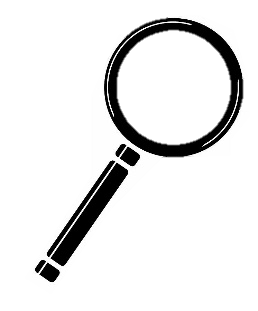 Examples of: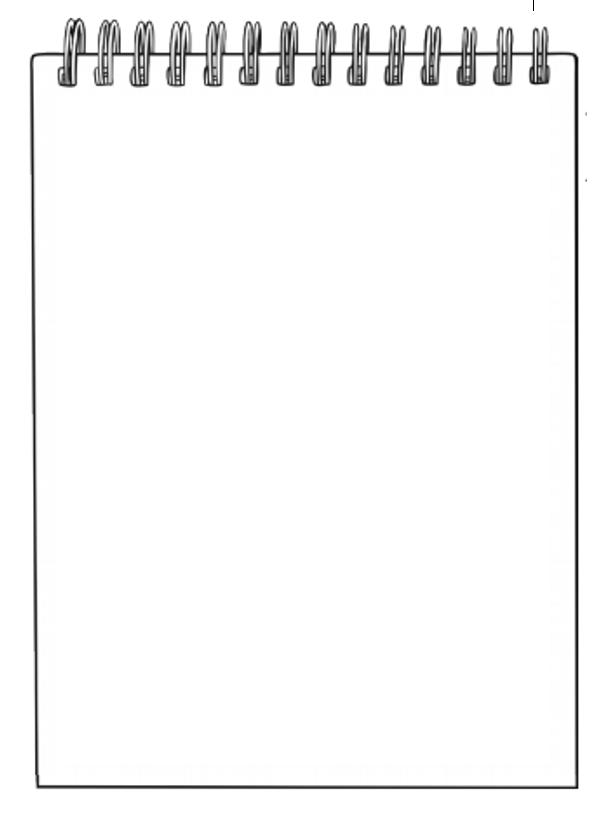 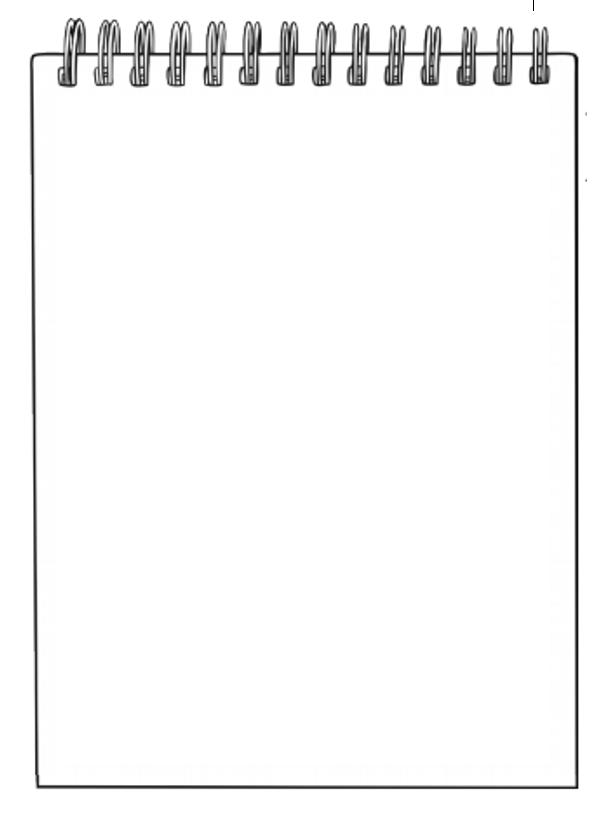 What is your favourite word or phrase in the poem?Explain why you like it.How does the poem make you feel?  Explain your answer.Copy an example of imagery or figurative language from the poem:Poem Title:Poet:Rhyming WordsAlliterationAssonanceConsonanceSimilesMetaphorsPersonificationOther